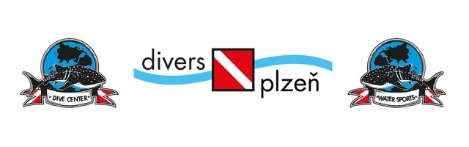 Přihláška: Egypt-Marsa Shagra3.-10.10.2020Jméno a příjmení:Trvalé bydliště:  Město:  PSČ:  Telefon:Email:  Datum narození: Rodné číslo: Číslo pasu:  Platnost pasu do:Státní příslušnost:  Potřebuji zajistit cestovní pojištění na dobu pobytu: ANO / NE Potřebuji zajistit potápěčské pojištění na dobu pobytu: ANO / NE Mám zájem o potápěčské kurzy: ANO/ NE         Současná potápěčská kvalifikace:  Celkový počet ponorů:  Poslední ponor (datum):Dotazy a připomínky:  Datum:						Podpis:Přihlášku odešlete na e-mail kamil@divers.cz. Obratem vám potvrdíme dostupnost vybraného termínu a pošleme platební údaje ke složení zálohy pro úspešné dokoncení rezervace. Zapůjčení výstrojeChci zapůjčit výstroj: ANO/ NE          Kompletní ceník výstroje zde: PůjčovnaMoje výška:           	Váha:         	Pas:          Boky:          Velikost nohy:maska (vč. šnorchlu):ploutve:botičky:neoprenový oblek:rukavice:vyvažovací vesta (BCD):automatika set (vč. octopusu a manometru):počítač:kompas:zát. opasek:svítilna:bójka:jiné:Přihlášku odešlete na e-mail kamil@divers.cz. Obratem vám potvrdíme dostupnost vybraného termínu a pošleme platební údaje ke složení zálohy pro úspešné dokoncení rezervace. 